6 – րդ  դասարան         Ինֆորմատիկա - շաբաթական 1 ժամԴասագրքի  հեղինակներ՝ Ս Ավետիսյան,Ա ԴանիելյանՏարեկան 34 ժամԹեմատիկ պլանը կազմող ուսուցիչ՝ Հեղինե ՇահինյանԹեմատիկ պլանԻնֆորմացիա: Ինֆորմացիայի ներկայացման ձևերը։Հարցեր և առաջադրանքներ առարկայի չափորոշչային նվազագույն պահանջների կատարումը ստուգելու համար։1.Ինֆորմացիայի ներկայացման ինչպիսի ձևեր կան:2.Մարդը և կենդանիները շրջակա միւավայրի մասին ստանում են ինֆորմացիա ----------------------- միջոցով:ա/ վախերիբ/զգայարաններիգ/զգացմունքների3.Նկարագրեք մեղվի ինֆորմացիա ստանալու և մշակելու գործընթացը:Հարցերին պատասխանելու կամ առաջադրանքները կատարելու համար սովորողը պետք է իմանա․1.Ինֆորմացիայի ստացման ձևերի մասին շրջակա միջավայում:Հարցերին պատասխանելու կամ առաջադրանքները կատարելու համար սովորողը պետք է կարողանա.1.Տարբերել ինֆորմացիայի ստացման ձևերը:2. Վերլուծել ստացված տեղեկատվությունը:Թեմատիկ պլան1.2.Ինֆորմացիայի կուտակումը, մշակումն ու փոխանցումըՀարցեր և առաջադրանքներ առարկայի չափորոշչային նվազագույն պահանջների կատարումը ստուգելու համար։1.Ինֆորմացիայի աղբյուր չէ.ա/Գիրքբ/ժողովրդական բանահյուսությունգ/չափումներ սարքերովդ/բոլոր վերը նշվածները2.Հին աստղադիտարան Հայաստանում:3.Տպագրական մեքենայի հայտնագործողը:Հարցերին պատասխանելու կամ առաջադրանքները կատարելու համար սովորողը պետք է իմանա․1.Ինչպես է ստացվում,փոխանցվում, կուտակվում ինֆորմացիան սկսած հին ժամանակներից:2. Իմանա, որ ոչ բոլոր տեղեկություններն են հավաստի:Հարցերին պատասխանելու կամ առաջադրանքները կատարելու համար սովորողը պետք է կարողանա 1.Տարբերել ինֆորմացիայի տեսակները:2.Ստացած  ինֆորմացիան փոխանցել ուրիշներին:Թեմատիկ պլան1.3.Ինֆորմացիայի մշակման մեխանիկական և ավտոմատացված միջոցները:Հարցեր և առաջադրանքներ առարկայի չափորոշչային նվազագույն պահանջների կատարումը ստուգելու համար։1.Ի՞նչ է նշանակում անհատական համակարգիչ:2.Ինչի՞ համար ստեղծվեեց  համակարգչային ցանցը և ո՞ր թվականին:3.Ո՞վ է առաջին ավտորմատացված համակարգի նախագծողը:Հարցերին պատասխանելու կամ առաջադրանքները կատարելու համար սովորողը պետք է իմանա․1.Ավտոմատացման ինֆորմացիայի մշակման պատմությունը  և փուլերը:2.Անհատական համակարգչի մասին:Հարցերին պատասխանելու կամ առաջադրանքները կատարելու համար սովորողը պետք է կարողանա 1.Վերլուծել, հիշել այն փուլերը, որն ապահովել է այս ուղղության զարգացումը:Թեմատիկ պլան2.1.Անվտանգության տեխնիկա, աշխատատեղի կազմակերպումՀարցեր և առաջադրանքներ առարկայի չափորոշչային նվազագույն պահանջների կատարումը ստուգելու համար։1.Նշել համակարգիչներից օգտվելու անվտանգության 3 կանոն:2.Նշել սխալ պատասխանը՝ա/ուսի մկանները չլարելբ/էկրանից աչքերի հեռավորությունը լինի նվազագույնըգ/ձեռքերն արմունկներում ծալել մոտ 9003.Մտել եք համակարգչային սենյակ, զգում էք անսովոր հոտ և նկատում ծուխ համակարգչից: Ձեր գործողությունները:Հարցերին պատասխանելու կամ առաջադրանքները կատարելու համար սովորողը պետք է իմանա․1.Աշխատանքի կազմակերպման անվտանգության կանոները2.Համակարգչով աշխատելու կանոնները:Հարցերին պատասխանելու կամ առաջադրանքները կատարելու համար սովորողը պետք է կարողանա կիրառել անվտանգության կանոնները անհրաժեշտության դեպքում:Ճիշտ օգտվել համակարգչից, առողջությանը չվնասելու համար:Թեմատիկ պլանԱնհատական համակարգչի ընդհանուր կառուցվածքըՀարցեր և առաջադրանքներ առարկայի չափորոշչային նվազագույն պահանջների կատարումը ստուգելու համար։1.Նշել համակարգչի հիմնական կառուցվածքային սարքերը:2.Որ սարքերի համախոումբն են անվանում պրեցեսոր և որտեղ է այն տեղակայված:3.տվյալները պահպանելու համար նախատեսված սարքերը կոչվում են ----------------------սարքերա/հիշողբ/պահպանողգ/արտածողՀարցերին պատասխանելու կամ առաջադրանքները կատարելու համար սովորողը պետք է իմանա․1.Համակարգչի կառուցվածքի հիմնական և տարրերը,նրանց գործառույթը:2.պրոցեսորի ,ղեկավարող ,հիշող,թվաբանական սարքերի մասին:Հարցերին պատասխանելու կամ առաջադրանքները կատարելու համար սովորողը պետք է կարողանա 1.տարբերել, ցույց տալ հիմնական և րիացուցիչ սարքերը2.բացատրել նրանց հիմնական գործառույթները:Թեմատիկ պլան2.3. Հիշող սարքեր: 2.4.Ներմուծող և արտածող սարքերՀարցեր և առաջադրանքներ առարկայի չափորոշչային նվազագույն պահանջների կատարումը ստուգելու համար։1.Ո՞ր հիշող սարքում եղած ինֆորմացիան է կարճ պահպանվում :2.Նշեք արտաքին հիշողության 3 սարք:3.Հոսանքը անջատվելուց հետո ո՞ր հիշող սարքի ինֆորմացիան է կորում:4.Աղյուսակում տեղավորեք հետևյալ սարքերի անունները ըստ կատարման գործառույթիՍտեղնաշար,մկնիկ,բարձրախոս,տպիչ,ծրիչ, մոնիտոր, ֆլեշ կրիչ, թվային տեսախցիկ,լազերային ակավառակ,գծային ծրիչ/խանութներում գինը  կարդացող սարք/5.Ի՞նչի համար են ղեկավարման ստեղները6.Տվեք փիքսելի սահմանումը:7.Որքա՞ն է 1 դույմը: Հարցերին պատասխանելու կամ առաջադրանքները կատարելու համար սովորողը պետք է իմանա․1.Հիշող սարքերի տարբերությունը,տեսակները,սարքերը ճանաչի:2.Ներմուծող և արտածող սարքերի մասին,ստեղնաշարի ֆունկցիաների մասին 3.Կիրառվող չափի միավորների մասին:Հարցերին պատասխանելու կամ առաջադրանքները կատարելու համար սովորողը պետք է կարողանա 1.Տարբերել հիշողությունների տեսակների,նրանց գործառությները:2.Բացատրել ստեղների կատարած գործողությունները3.Կիրառել տարբեր չափման միավորներ:Թեմատիկ պլան2.5. Համակարգչի ծրագրային ապահովումը, ֆայլային համակարգՀարցեր և առաջադրանքներ առարկայի չափորոշչային նվազագույն պահանջների կատարումը ստուգելու համար։1.Ի՞նչ է ծրագրային փաթեթը:2.Ի՞նչ է օպերացիոն համակարգը:3.Ի՞նչ է ֆայլը և նրա ընդլայնումը:4.Ինչպե՞ս բացել թղթապանակը:Հարցերին պատասխանելու կամ առաջադրանքները կատարելու համար սովորողը պետք է իմանա․1.Օպերացիոն համակարգեր,ֆայլերի,ծրագրերի և նրանց գործառույթների մասին:2.Ֆայլերի և թղթապանակների տարբերությունը:3.Ֆայլերի անվանման,ընդլայնման մասին:Հարցերին պատասխանելու կամ առաջադրանքները կատարելու համար սովորողը պետք է կարողանա 1.Բացատրել համակարգչի բեռնավորման ընթացքը,2.Տարբերել ծրագրային փաթեթը ՕՀ –ից:3.Նշել, բացել ,տեղափոխել,ֆայլերը,թղթապանակները:3.Բացատրել ի՞նչ էֆայլի անունը, ընդլայնումը: Թեմատիկ պլան2.6.Աշխատանքային սեղան, START գլխավոր մենյուՀարցեր և առաջադրանքներ առարկայի չափորոշչային նվազագույն պահանջների կատարումը ստուգելու համար։1.Ի՞նչ տեղեկատվություն է պարունակում գլխավոր մենյուն2.Ի՞նչ հրամանի մջոցով պետք է անջատել համակարգիչը: 3. Ի՞նչպես բացել օբյեկտը:Նկարագրեք 2 եղանակ:Հարցերին պատասխանելու կամ առաջադրանքները կատարելու համար սովորողը պետք է իմանա․1.Համակարգչի աշխատանքային սեղանի տարրերի և նրանց հետ հնարավոր գործառույթների մասին:Հարցերին պատասխանելու կամ առաջադրանքները կատարելու համար սովորողը պետք է կարողանա 1.Բացատրել աշխատանքային սեղանի հիմնական բաղադիրչները:2.Կատարել գործողություններ օբյեկտների հետ:3.Կիրառել դասի ընթացքում սովորած հրամանները:2.7.Պատուհանի կառուցվածքըԹեմատիկ պլանՀարցեր և առաջադրանքներ առարկայի չափորոշչային նվազագույն պահանջների կատարումը ստուգելու համար։1.Նկարագրեք համակարգչային պատուհանը2.Ե՞րբ են առաջանում անցավազքի գոտիներ3.Ի՞նչ կոճակների միջոցով են կառավարվում պատուհանները,որ մասում են նրանք տեղադրված:Հարցերին պատասխանելու կամ առաջադրանքները կատարելու համար սովորողը պետք է իմանա․1.Համակարգչային պատուհանիև նրա տարրերի հետ աշխատել:Հարցերին պատասխանելու կամ առաջադրանքները կատարելու համար սովորողը պետք է կարողանա 1.Բացատրել պատուհանի տարրերի կիրառությունները:2.Հասկանալ երբ է առջանում անցավազքի գոտիները:3.Կառավարել պատուհանի չափերը:3.1.Համակարգչային գրաֆիկա:3.2.Paint գրաֆիկական խմբագրիչի պատուհանըԹեմատիկ պլանՀարցեր և առաջադրանքներ առարկայի չափորոշչային նվազագույն պահանջների կատարումը ստուգելու համար։1.Բացատեք ինչու են Paint գրաֆիկականխմբագրիչին անվանում կետային , ցանցային2.Նկարագրեք Paint գրաֆիկական խմբագրիչը գործարկելու քայլերը:3.Ի՞նչ գործողությունկարելի է կատարել  Print         Properties հրամանի ներդիրով:Հարցերին պատասխանելու կամ առաջադրանքները կատարելու համար սովորողը պետք է իմանա․1.Գրաֆիկական խմբագրիչների մասին, Paint գրաֆիկականխմբագրիչի պատուհանի կառուցվածքի մասին:2.Որ մկնիկի ցուցիչը ընդունում է տարբեր ձևեր:Հարցերին պատասխանելու կամ առաջադրանքները կատարելու համար սովորողը պետք է կարողանա Գործարկել  Paint գրաֆիկական խմբագրիչը:Կատարել պարզ գործողություններ հրամանների ներդիրով:3.3. Գործիքների խմբեր, ներկապնակԹեմատիկ պլանՀարցեր և առաջադրանքներ առարկայի չափորոշչային նվազագույն պահանջների կատարումը ստուգելու համար։1. Paint գրաֆիկական խմբագրիչի միջավայում ձևավորվում է 2 տիպի գույներով:Նշել դրանք:2.Ո՞ր տիպի գույնով է ներկալցվում փակ պատկերը:3.Coior 1 դաշտը կարմիր է,իսկ Coior 2 դաշտը կապույտ:Ի՞նչ գույն կունենա նկարած նավի եզրագծերը,ի՞նչ գույնով կներկալցվի:Հարցերին պատասխանելու կամ առաջադրանքները կատարելու համար սովորողը պետք է իմանա․1.Paint գրաֆիկականխմբագրիչի ներկապնակի և նրա գործիքների մասին:2.Որ կարող է միանգամից աշխատել երկու գույնով:Հարցերին պատասխանելու կամ առաջադրանքները կատարելու համար սովորողը պետք է կարողանա 1.Ներկապնակից ընտրել գույները՝ աջ և ձախ կտտոցներով:2.Ներկալցել պատկերները ֆոնի և հիմնական գույներով:3.4. Ֆայլային գործողություններ Թեմատիկ պլանՀարցեր և առաջադրանքներ առարկայի չափորոշչային նվազագույն պահանջների կատարումը ստուգելու համար։1.Ի՞նչ գործողություն է կատարվում այս ստեղների համատեղ գործարկումիցCtrl+NCtrl+SCtrl+O2.Ի՞նչ անվամբ կպահպանվի ֆայլը, եթե անվանում դաշտը չլրացնենք:3.Ի՞նչ ընդլայնում է ստանում Paint գրաֆիկականխմբագրիչի  միջավայրում  ստեղծված նկարը:Հարցերին պատասխանելու կամ առաջադրանքները կատարելու համար սովորողը պետք է իմանա․1.Paint գրաֆիկական խմբագրիչի ֆայլային գործողություննեի,նրանց կիրառման մասին:Հարցերին պատասխանելու կամ առաջադրանքները կատարելու համար սովորողը պետք է կարողանա 1. Ֆայլին անվանում տալ:2.Օգտագործել ստեղնաշարային բանալիները:3.5.Նկարչության գործիքներ   Թեմատիկ պլանՀարցեր և առաջադրանքներ առարկայի չափորոշչային նվազագույն պահանջների կատարումը ստուգելու համար։1.Եթե ձախ սեղմակը սեղմած նկարենք,  որ գույնով կիրականացվի:2.Ո՞րը նկարչական գործիք չէ:ա/վրձինբ/գրչատուփգ/մատիտ3.Ի՞նչ կլինի , եթե ներկալցման դեպքում պատկերի եզրագիծը ամբողջական չլինի:Հարցերին պատասխանելու կամ առաջադրանքները կատարելու համար սովորողը պետք է իմանա․1.Paint գրաֆիկական խմբագրիչի նկարչական գործիքների կիրառման մասին:2. հիմնական և ֆոնային գույներով ներկալցման մասին:Հարցերին պատասխանելու կամ առաջադրանքները կատարելու համար սովորողը պետք է կարողանա 1.Ներկալցնել փակ պատկերները:2.Նկարչական գործիքները:Թեմատիկ պլան3.6 Նկարչության այլ միջոցներՀարցեր և առաջադրանքներ առարկայի չափորոշչային նվազագույն պահանջների կատարումը ստուգելու համար։1.Ինչպե՞ս նկարել քառակուսի,իսկ շրջան2.Ո՞ր դեպքում պատկերի ներսը կներկվի ֆոնի գույնով:3.Ո՞ր երկրաչափական պատկերները կարելի է նկարել Paint գրաֆիկական խմբագրիչում:Հարցերին պատասխանելու կամ առաջադրանքները կատարելու համար սովորողը պետք է իմանա․1.Paint գրաֆիկական խմբագրիչի նկարչական գործիքների 2.Պատկերների ստեղծման հնարավորությունների մասին:Հարցերին պատասխանելու կամ առաջադրանքները կատարելու համար սովորողը պետք է կարողանա 1.Նկարել երկրաչափական պատկերներ:2.Կիրառել Shift սեղմակը:3.Գծել  պատկերներ ֆոնի և հիմնական գույներով:Թեմատիկ պլան3.7 Նկարի շտկում: ԽոշորացույցՀարցեր և առաջադրանքներ առարկայի չափորոշչային նվազագույն պահանջների կատարումը ստուգելու համար։1.Ինչպե՞ս ենք անտեսում վերջին գործողությունը:2.Ինչի՞ համար ենք օգտագործում խոշորացույցը:3.Ի՞նչ գործողություն  է կատարում Redo գործիքը:4.Ո՞ր ստեղնաշարային բանալիներն են կատարում վերը նշված գործողությունները:Հարցերին պատասխանելու կամ առաջադրանքները կատարելու համար սովորողը պետք է իմանա․1.Paint գրաֆիկական խմբագրիչի գործիքների ,2.Հնարավոր խմբագրումների շտկումների3.Ստեղնաշարային բանալիների մասին:Հարցերին պատասխանելու կամ առաջադրանքները կատարելու համար սովորողը պետք է կարողանա 1.Կիրառել Redo,Undo գործիքները,նրանց ստեղնաշարային բանալիները:2.Օգտագործել ռետին  և խոշորացույց գործիքնեչը:Թեմատիկ պլան3.8 Մակագրության կցումը նկարինՀարցեր և առաջադրանքներ առարկայի չափորոշչային նվազագույն պահանջների կատարումը ստուգելու համար։1.Ի՞նչի համար են անհրաժեշտ մակագրությունները:2.Ի՞նչ գույնով է ներկված ուղղանկյունը ոչ թափանցիկ մակագրության դեպքում :3.Կարելի՞ է խմբագրել մակագրությունը:Հարցերին պատասխանելու կամ առաջադրանքները կատարելու համար սովորողը պետք է իմանա․1.Paint գրաֆիկական խմբագրիչի հնարավորությունների խմբագրումների մասին:Հարցերին պատասխանելու կամ առաջադրանքները կատարելու համար սովորողը պետք է կարողանա 1.Ավելացնել մակագրություն:2.Ըստ անհրաժեշտության կիրառել թափանցիկ կամ ոչ թափանցիկ մակագրությունները:Թեմատիկ պլան3.9 Աշխատանք նկարի նշված կտորի հետՀարցեր և առաջադրանքներ առարկայի չափորոշչային նվազագույն պահանջների կատարումը ստուգելու համար։1.Ի՞նչ կարելի է անել նկարի կտորի հետա/պատճենելբ/ջնջելգ/տատանել2.Համապատասխանեցնել Copy			Ctrl+X				  Past			        Ctrl+C					   Cut			         Ctrl+V3.Նկարագրեք պատճենահանման գործողությունը:Հարցերին պատասխանելու կամ առաջադրանքները կատարելու համար սովորողը պետք է իմանա․1.Paint գրաֆիկական խմբագրիչի  խմբագրման հնարավորությունների  մասին:Հարցերին պատասխանելու կամ առաջադրանքները կատարելու համար սովորողը պետք է կարողանա 1.Պատկերը պատճենել,տեղափոխել.կտրել:2.Կիրառել ստեղնաշարային բանալիները,Ctrl ստեղնը:Թեմատիկ պլան4.1 Microsoft Word տեքստային խմբագրիչՀարցեր և առաջադրանքներ առարկայի չափորոշչային նվազագույն պահանջների կատարումը ստուգելու համար։1.Ի՞նչ է թույլատրվում  տեքստային խմբագրիչներում:2.Ինչպես է գործարկվում Microsoft Word  տեքստային խմբագրիչը:3.Նկարագրել հրամանների ներդիրը:Հարցերին պատասխանելու կամ առաջադրանքները կատարելու համար սովորողը պետք է իմանա․1.Microsoft Word  տեքստային խմբագրի պատուհանի կառուցվածքը,2.Նրա տարրերի գործառույթները:Հարցերին պատասխանելու կամ առաջադրանքները կատարելու համար սովորողը պետք է կարողանա 1.Գործարկել Microsoft Word  տեքստային խմբագրիչը:2.Կիրառել,նկարագրել ներդիրները:3.Հասկանալ վիճակի ,վերնագրի տողի տրված ինֆորմացիայի իմաստը:Թեմատիկ պլան4.2 Տեքստի ներմուծումըՀարցեր և առաջադրանքներ առարկայի չափորոշչային նվազագույն պահանջների կատարումը ստուգելու համար։1.Ինչպե՞ս փոփոխել լեզուն KDWin ծրագրով:Նշել 2 տարբերակ:2.Ո՞ր հայերեն տառերը կարտածվեն էկրանին ,եթե սեղմում ենք  1,2,3,4,5,6,7,8 թվերը:3.Ինչպե՞ս կարտածվեն բառերը, եթե միացրել ենք Caps Lock ազդանշանային ցուցիչը:Հարցերին պատասխանելու կամ առաջադրանքները կատարելու համար սովորողը պետք է իմանա․1.Microsoft Word  տեքստային խմբագրիչում  տեքստի ներմուծման համար անհրաժեշտ  գործառույթները:2.Հայերեն տառերի դասավորվածությունը ստեղնաշարի վրա:Հարցերին պատասխանելու կամ առաջադրանքները կատարելու համար սովորողը պետք է կարողանա 1.Փոփոխել լեզուն KDWin ծրագրով:2. Կիրառել ստեղնաշարային բանալիները:3.Ներմուծել հայերեն տեքստ:Թեմատիկ պլան4.3 Տառաշարի պարամետրերի սահմանումՀարցեր և առաջադրանքներ առարկայի չափորոշչային նվազագույն պահանջների կատարումը ստուգելու համար։1.Ի՞նչպես ընտրել  տառատեսակը:Նկարագրեք ընթացքը:2.Տառաշարի համար սահմանված են հետևյալ ձևերը.ա/ Թավ բ/շեղգ/ընդգծվածդ/ բոլոր նշվածները:3.Ի՞նչ պետք է ընտրել տեքստի ներմուծելուց առաջ:Հարցերին պատասխանելու կամ առաջադրանքները կատարելու համար սովորողը պետք է իմանա․1.Microsoft Word  տեքստային խմբագրիչում  տեքստի տառաշարի պարամետրերի համար անհրաժեշտ  հրամանների նշանակությունը:Հարցերին պատասխանելու կամ առաջադրանքները կատարելու համար սովորողը պետք է կարողանա 1.Նշել օբյեկտը:2.Փոխել տառատեսակը,գույնը,ոճը հրամանների ներդիրի միջոցով:Թեմատիկ պլան4.4 Կատարված գործողությունների վերանայում, 4.5 Ֆայլային գործողություններՀարցեր և առաջադրանքներ առարկայի չափորոշչային նվազագույն պահանջների կատարումը ստուգելու համար։1.Ի՞նչ տարբերություն  Save   կամ Save As միջև:2.Գրել ստեղնաշարային բանալուն համարժեք գործողությունը: ա/ Ctrl+Z        բ/ Ctrl+Y        3.Ի՞նչ ընդլայնում է ստանում Word 2007 տեքստային խմբագրիչում ստեղծված ֆայլը:Հարցերին պատասխանելու կամ առաջադրանքները կատարելու համար սովորողը պետք է իմանա․1.Microsoft Word  տեքստային խմբագրիչում  ֆայլային գործողությունների մասին2.Կատարված գործողությունների կատարման  համար անհրաժեշտ  հրամանների նշանակությունը:Հարցերին պատասխանելու կամ առաջադրանքները կատարելու համար սովորողը պետք է կարողանա 1.Հասկանալ երբ օգտագործել Save,   երբ Save As հրամանը:2.Մտապահել, նկարագրել ֆայլի ընդլայնումը:Թեմատիկ պլան4.6 Էջի ձևաչափի սահմանումըՀարցեր և առաջադրանքներ առարկայի չափորոշչային նվազագույն պահանջների կատարումը ստուգելու համար։1.Ի՞նչ պարամետրեր են կարգավորվում ձևաչափը սահմանելիս:2.Գրել նշված  գործողությունը: 	1.	2.	3.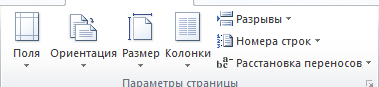 3.Լուսանցքներին այլ չափեր տալու համար ո՞ր հրամանի,ո՞ր ներդիրն է պետք բացել:Հարցերին պատասխանելու կամ առաջադրանքները կատարելու համար սովորողը պետք է իմանա․1.Microsoft Word  տեքստային խմբագրիչում  էջի ձևաչափի,ներդիրների   հրամանների նշանակությունը:2.Լուսանցք սահմանելու հնարավորության մասինՀարցերին պատասխանելու կամ առաջադրանքները կատարելու համար սովորողը պետք է կարողանա 1.Հրամանների ներդիրի գործիքները կիրառել:2.Բացատրել ձևաչափի պարամետրերը:Թեմատիկ պլան4.7 Պարբերության ձևաչափի սահմանումըՀարցեր և առաջադրանքներ առարկայի չափորոշչային նվազագույն պահանջների կատարումը ստուգելու համար։1.Ի՞նչ  հրամաններ է պարունակում Home ներդիրի  Paragraph բաժինը:Նշել առնվազն 4-ը: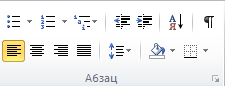 2.Ո՞ր ստեղնի սեղմումն է համարվում պարբերության սկիզբ:3.Սահմանեք միջտողային հեռավորությունը:Հարցերին պատասխանելու կամ առաջադրանքները կատարելու համար սովորողը պետք է իմանա․1.Microsoft Word  տեքստային խմբագրիչում  Home ներդիրի  Paragraph բաժնի տարրերի գործառույթների մասին:2.Պարբերության սահմանումը,նրա սկիզբն ու վերջը:Հարցերին պատասխանելու կամ առաջադրանքները կատարելու համար սովորողը պետք է կարողանա 1.Առանձնացնել պարբերությունը Enter ստեղնով:2.Փոփոխել միջտողային հեռավորությունը:3. Բացատրել Home ներդիրի  Paragraph բաժնի գործիքների աշխատանքը:Թեմատիկ պլան4.8 Աշխատանք տեքստի նշված հատվածի հետՀարցեր և առաջադրանքներ առարկայի չափորոշչային նվազագույն պահանջների կատարումը ստուգելու համար։1.Ի՞նչ գործառույթ ունի բուֆերը: 2.Գրել ստեղնաշարային բանալուն համարժեք գործողությունը: ա/ Ctrl+C       բ/ Ctrl+Xգ/ Ctrl+V3. Ի՞նչ գործողություն է նախորդում տեքստի կտորի հետ աշխատելուց առաջ:Հարցերին պատասխանելու կամ առաջադրանքները կատարելու համար սովորողը պետք է իմանա․1.Microsoft Word  տեքստային խմբագրիչում  տեղափոխման ,պատճենելու  ,ջնջելու կտրելու գործողությունների մասին2.Բուֆերի  նշանակության մասին:Հարցերին պատասխանելու կամ առաջադրանքները կատարելու համար սովորողը պետք է կարողանա 1.Օգտագործել ստեղնաշարային բանալիները:2.Հասկանալ  բուֆերի նշանակությունը:3.Բացատրել ,որ ամեն մի գործողությունից առաջ պետք է նշել տեքստի կտորը:Ժամ Կետ Կետ Թեմա՝ ինֆորմացիա (3 ժամ)ՆպատակըՆպատակըՆպատակըՎերջնար- դյունքներըՎերջնար- դյունքներըՎերջնար- դյունքներըԹեմայի նպատակին հասնելու համար սովորողը պետք է կարողանա՝ ա/ Գիտենա ինֆորմացիայի ներկայացման հիմնական ձևերը՝տեքստային, թվային, գրաֆիկական, ձայնային, տեսաինֆորմացիա: բ/ Գաղափար ունենա ինֆորմացիայի ստացման, տեղափոխման, փոխակերպման, պահպանման և օգտագործման միջոցների մասին: գ/ Գիտենա համակարգչի դերը ինֆորմացիայի փոխանակման գործընթացում:1§ 1.1§ 1.1Ինֆորմացիա: Ինֆորմացիայի ներկայացման ձևերը։1§1.2§1.2Ինֆորմացիայի կուտակումը, մշակումն ու փոխանցումը։1§1.3§1.3 Ինֆորմացիայի մշակման մեխանիկական և ավտոմատացված միջոցները:Թեմա՝Անհատական համակարգիչ  (6ժամ)ՆպատակըՆպատակըՆպատակըա/Ճանաչել համակարգչի հիմնական բաղադրիչ մասերը, հասկանալ դրանց նշանակությունը: բ/Հասկանալ, ինչ դեր է կատարում կիրառական ծրագրերը համակարգչում: գ/Կարողանալ գտնել նշված ծրագիրը համակարգչում: դ/Կարողանալ բացել, կրճատել, փոքրքցնել, մեծացնել, փակելպանակները: ե/Գիտենալ և կիրառել համակարգչի հետ աշխատելու առողջությանը չվնասող նորմեր:Վերջնար- դյունքներըՎերջնար- դյունքներըՎերջնար- դյունքներըԹեմայի նպատակին հասնելու համար սովորողը պետք է կարողանա՝        ա/ կիրառել համակարգչից օգտվելու հիգիենիկ նորմերը։բ/ տարբերել  համակարգչի հիմնական մասերը,իմանա դրանց նշանակությունը:գ/ տարբերել հիշողության տեսակներն ու նրանց տարբերությունները, ներմուծման և արտածման  սարքերը, ծրագրային ապահովման հիմնական տեսակները: դ/ բեռնավորել կիրառական ծրագիր:ե/նկարագրել Start  գլխավոր մենյուի հիմնական գործառույթները:զ/նկարագրել պատուհանի կառուցվածքը:139§ 2.139§ 2.1 Անվտանգության տեխնիկա: Աշխատատեղի կազմակերպում1§2.2§2.22Անհատական համակարգչի ընդհ.կառ.1§ 2.3, 2.4§ 2.3, 2.4Հիշող սարքեր:Ներմուծող և արտածող սարքեր1§2.5§2.5Համակարգչի ծրագրային ապահովումը: Ֆայլային համակարգ:139§ 2.639§ 2.6Աշխ. սեղան: Start  գլխավոր մենյու:   1§2.7§2.7Պատուհանի կառուցվածքը :1ԳՈՐԾՆԱԿԱՆ ԱՇԽԱՏԱՆՔ1Թեմատիկ աշխատանք 1Թեմա՝ Համակարգչային գրաֆիկա (8 ժամ)ՆպատակըՆպատակըՆպատակըԾանոթացնել գրաֆիկական խմբագրիչների հետ,ձևավորել պատկերացում կիրառական ծրագրերի մասին, զարգացնել գործնական հմտությունները, վերլուծական կարողությունները:Վերջնար- դյունքներըՎերջնար- դյունքներըՎերջնար- դյունքներըԹեմայի նպատակին հասնելու համար սովորողը պետք է կարողանա՝        1.Նկարագրել կետային գրաֆիկական խմբագրի հիմնական հնարավորություններըև գործիքները:2.օգտագործել մկնիկը և օգտվել ստեղնաշարի հրահանգային կոճակներից: 3.Ճանաչել ստեղնաշարի և, մասնավորապես, հայերեն ստեղնաշարի կոճակները և տառերի բաշխումը:4. ստեղծել, խմբագրել և պահպանել գունավոր գրաֆիկական պատկերներ կետային խմբագրերում: 5. կատարել պարզագույն փոփոխություններ պատկերում` մեծացնել, փոքրացնել, մասնատել, խմբավորել:6. պատկերի մեջ ներմուծել տեքստ:7. ստեղծել համակարգչային պարզագույն պատկերներ,8. Գունավորել, խմբագրել և պահպանել դրանք:11§ 3.1, § 3.2Համակարգչային գրաֆիկա։ Paint գրաֆիկական խմբագրիչի պատուհանը լաբ. 111§ 3.3Գործիքների խմբեր, ներկապնակ. Լաբորատոր աշխատանք 411§ 3.4Ֆայլային գործողություններ. Լաբորատոր աշխատանք 511ԳՈՐԾՆԱԿԱՆ ԱՇԽԱՏԱՆՔ11§ 3.5Նկարչության գործիքներ. Լաբորատոր աշխատանք 611Կիսամյակային ամփոփիչ  աշխատանք 12-րդ կիսամյակ11§ 3.6Նկարչության այլ միջոցներ. Լաբորատոր աշխատանք 711§ 3.7Նկարի շտկում: Խոշորացույց. Լաբորատոր աշխատանք 811§3.8Մակագրության կցումը նկարին. Լաբորատոր աշխատանք 911   §3.9Աշխատանք նկարի նշված կտորի հետ11Լաբորատոր աշխատանք /էջ 77-78/11ԳՈՐԾՆԱԿԱՆ ԱՇԽԱՏԱՆՔ11Թեմատիկ աշխատանք 2Թեմա՝ Տեքստային խմբագրիչներ (8 ժամ)ՆպատակըՆպատակըՆպատակըԾանոթացնել գրաֆիկական խմբագրիչների հետ,ձևավորել պատկերացում կիրառական ծրագրերի մասին, զարգացնել գործնական հմտությունները, վերլուծական կարողությունները:Վերջնար- դյունքներըՎերջնար- դյունքներըՎերջնար- դյունքներըԹեմայի նպատակին հասնելու համար սովորողը պետք է կարողանա՝        1.Նկարագրել ինչ նպատակների է ծառայում տեքստային խմբագիրը, 2.ճանաչել խմբագրի պատուհանի հիմնական բաղադրիչները:3.Կարողանալ ստեղծել, խմբագրել, պահպանել, պարզ տեքստային փաստաթուղթ:4.հասկանալ ինչպես է համակարգչային տեքստային փաստաթուղթը տրոհվում տողերի, պարագրաֆների, էջերի, գիտենալ դրանց չափերի թվային արժեքները: 11§4.1Microsoft Word տեքստային խմբագրիչ ,Լաբորատոր աշխատանք1111§4.2Տեքստի ներմուծումը :11§4.3Տառաշարի պարամետրերի սահմանում11§4.4, 4.5Կատարված գործողությունների վերանայում: Ֆայլային գործողություններ11§4.6Էջի ձևաչափի սահմանումը11§4.7Պարբերության ձևաչափի սահմանումը11Գործնական պարապմունք11ԳՈՐԾՆԱԿԱՆ ԱՇԽԱՏԱՆՔ11§4.8Աշխատանք տեքստի նշված հատվածի հետ11ԿԻՍԱՄՅԱԿԱՅԻՆ ԳՐԱՎՈՐ ԱՇԽԱՏԱՆՔներմուծողարտածողև ներմուծող, և արտածող